尊敬的先生/女士：1	在2018年10月8至19日召开的第15研究组最后一次会议上做出决定，在第8/15号课题（海底光缆系统的特性）所开展研究的框架内，修订ITU-T G.971建议书“海底光缆系统的一般特征”，更新目前记录海底电缆敷设船和潜水设备数据的附录一。2	计划将经修订的G.971建议书提交2019年7月的第15研究组会议，以取得同意。3	为此，特请您协助审阅并更新G.971建议书附录一目前包含的信息。请您在必要时修订本通函附件1中所示的涉及海底电缆敷设船和潜水设备的现有数据。该附件全文复制了G.971建议书附录一的案文。如果列表中的设备已经弃用，且/或自2016年起已经建造了新的海底电缆敷设船和潜水设备，请在附件2中（用英文）对其予以描述。4	请在2019年4月30日之前将所有信息发回G.971建议书的编辑人：Taiji Sakamoto先生NTT Access Network Service Systems Labs1-7-1, Hanabatake, Tsukuba, Ibaraki305-0805, Japan电子邮件：sakamoto.taiji@lab.ntt.co.jp
传真：+81 29 868 60745	感谢您的合作，请确保您的回复尽量准确，并在截止日期前送达上述编辑人。顺致敬意！（原件已签）电信标准化局主任李在摄附件：2件附件1各国海底电缆敷设船和潜水设备数据I.1	海底电缆敷设船I.2	潜水设备附件2有关新电缆船和潜水设备的调查问卷<电缆船><用于敷设、埋设、勘察等的潜水设备>______________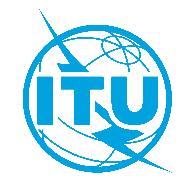 国 际 电 信 联 盟电信标准化局国 际 电 信 联 盟电信标准化局2018年11月14日，日内瓦2018年11月14日，日内瓦文号：电信标准化局第131号通函电信标准化局第131号通函致：–	国际电联各成员国主管部门；–	ITU-T部门成员；–	ITU-T部门准成员；–	国际电联学术成员致：–	国际电联各成员国主管部门；–	ITU-T部门成员；–	ITU-T部门准成员；–	国际电联学术成员电话：+41 22 730 6356+41 22 730 6356致：–	国际电联各成员国主管部门；–	ITU-T部门成员；–	ITU-T部门准成员；–	国际电联学术成员致：–	国际电联各成员国主管部门；–	ITU-T部门成员；–	ITU-T部门准成员；–	国际电联学术成员传真：+41 22 730 5853+41 22 730 5853致：–	国际电联各成员国主管部门；–	ITU-T部门成员；–	ITU-T部门准成员；–	国际电联学术成员致：–	国际电联各成员国主管部门；–	ITU-T部门成员；–	ITU-T部门准成员；–	国际电联学术成员电子邮件：tsbsg15@itu.inttsbsg15@itu.int抄送：–	各研究组正副主席；–	电信发展局主任；–	无线电通信局主任抄送：–	各研究组正副主席；–	电信发展局主任；–	无线电通信局主任事由：关于海底电缆敷设船和潜水设备的问卷调查表关于海底电缆敷设船和潜水设备的问卷调查表关于海底电缆敷设船和潜水设备的问卷调查表关于海底电缆敷设船和潜水设备的问卷调查表名称建造时间排水量（吨）总长度（米）吃水深度（米）正常速度（节）航程（自主）（海里）电缆舱数量电缆容量电缆容量电缆容量电缆容量电缆容量电缆敷设机电缆敷设机电缆敷设机电缆敷设机电缆敷设机最大运行
深度（米）功能名称建造时间排水量（吨）总长度（米）吃水深度（米）正常速度（节）航程（自主）（海里）电缆舱数量电缆电缆电缆电缆中继器电缆牵引装置电缆牵引装置电缆牵引装置退线滑轮退线滑轮最大运行
深度（米）功能名称建造时间排水量（吨）总长度（米）吃水深度（米）正常速度（节）航程（自主）（海里）电缆舱数量立方米（m3）重量（吨）重量（吨）重量（吨）中继器转筒
（直径）
（米）转筒
（直径）
（米）直线（成对滑轮的数量）船首敷设滑轮（直径）
（米）船尾放缆滑轮（直径）
（米）最大运行
深度（米）功能中国
1)该船隶属中国海底电缆建设有限公司中国
1)该船隶属中国海底电缆建设有限公司中国
1)该船隶属中国海底电缆建设有限公司中国
1)该船隶属中国海底电缆建设有限公司中国
1)该船隶属中国海底电缆建设有限公司中国
1)该船隶属中国海底电缆建设有限公司中国
1)该船隶属中国海底电缆建设有限公司中国
1)该船隶属中国海底电缆建设有限公司锋阳海工20101916.557.62.610-1350350800333-10--2000锋阳海工（FYHG）能够部署一个水深200 m的海底挖掘机。2)该船隶属S.B.海事系统有限公司（S.BSubmarine Systems Ltd. ）2)该船隶属S.B.海事系统有限公司（S.BSubmarine Systems Ltd. ）2)该船隶属S.B.海事系统有限公司（S.BSubmarine Systems Ltd. ）2)该船隶属S.B.海事系统有限公司（S.BSubmarine Systems Ltd. ）2)该船隶属S.B.海事系统有限公司（S.BSubmarine Systems Ltd. ）2)该船隶属S.B.海事系统有限公司（S.BSubmarine Systems Ltd. ）2)该船隶属S.B.海事系统有限公司（S.BSubmarine Systems Ltd. ）2)该船隶属S.B.海事系统有限公司（S.BSubmarine Systems Ltd. ）CS Fu Hai20009850105.812.012.545天2电缆舱2货舱2736.8
5482736.8
5485200
10429696963.020-2 3.0适合所有
深度敷设和修理光纤系统。Bold Maverick20019850105.812.012.545天2电缆舱2货舱2736.8
5482736.8
5485200
10429696963.020-2 3.0适合所有
深度敷设和修理光纤系统。CS Fu An198210380141.511.612.038天3电缆舱1货舱1200
1201200
1202394
3093535352 x 3.0--2 3.0适合所有
深度敷设和修理光纤系统。丹麦
该船隶属丹麦电信（Tele Denmark）丹麦
该船隶属丹麦电信（Tele Denmark）丹麦
该船隶属丹麦电信（Tele Denmark）丹麦
该船隶属丹麦电信（Tele Denmark）丹麦
该船隶属丹麦电信（Tele Denmark）丹麦
该船隶属丹麦电信（Tele Denmark）丹麦
该船隶属丹麦电信（Tele Denmark）丹麦
该船隶属丹麦电信（Tele Denmark）Peter Faber1982368078.35冰季
3.8
夏季
5.013.070001电缆舱
1货舱310

230600

400600

400600

400约10个332  3.0–4000增强型号，可用于冰水操作。用于水下机器人（ROV）的A-架结构。两个液压双鼓绞缆机。Lodbrog1985/
200212'503143.48.5016.010'0006294050405040504084个2  4.0
(25 t)2  4.0
(25 t)2  6
(6 t)–2  3.0适合所有
深度敷设/埋设和修理各种类型的电缆(同轴线、光纤和电力线)。ROV功能，安全工作负载（SWL）为8吨。芬兰
1)该船隶属Sonera Ltd芬兰
1)该船隶属Sonera Ltd芬兰
1)该船隶属Sonera Ltd芬兰
1)该船隶属Sonera Ltd芬兰
1)该船隶属Sonera Ltd芬兰
1)该船隶属Sonera Ltd芬兰
1)该船隶属Sonera Ltd芬兰
1)该船隶属Sonera LtdM/S Telepaatti1978（改装）45042.63.012–1–350350350–2个直线式牵引装置，每个具有3条履带2个直线式牵引装置，每个具有3条履带3.0300敷设各种类型的电信电缆。专门用于电缆路由勘察和电缆维修。配备全自动驾驶和DP系统。2)该船隶属YIT Primatel2)该船隶属YIT Primatel2)该船隶属YIT Primatel2)该船隶属YIT Primatel2)该船隶属YIT Primatel2)该船隶属YIT Primatel2)该船隶属YIT Primatel2)该船隶属YIT Primatelc/s Telepaatti1978改装
199945042.63.010.5–1250260260260–––2个直线式牵引装置，每个具有3条履带3.0–300敷设各种类型的电信电缆以及小于150 mm的电力电缆。专用于电缆路由勘察和电缆维修。配备全自动驾驶和DP系统。法国
1)该船隶属法国电信海事公司（France Telecom Marine）法国
1)该船隶属法国电信海事公司（France Telecom Marine）法国
1)该船隶属法国电信海事公司（France Telecom Marine）法国
1)该船隶属法国电信海事公司（France Telecom Marine）法国
1)该船隶属法国电信海事公司（France Telecom Marine）法国
1)该船隶属法国电信海事公司（France Telecom Marine）法国
1)该船隶属法国电信海事公司（France Telecom Marine）法国
1)该船隶属法国电信海事公司（France Telecom Marine）法国
1)该船隶属法国电信海事公司（France Telecom Marine）Chamarel (原名Vercors)197411'0001367.216.012'000324254900490049001443.03.0243.0滑槽适合所有
深度敷设和修理各种类型的电信电缆。使用挖沟犁和200 kW Hector 4埋设电缆。Léon Thevenin198368001076.2415.010'0002 + 11420200020002000113.43.4123.0滑槽适合所有
深度敷设和修理各种类型的电信电缆。
使用300 kW Hector 5埋设电缆。Raymond Croze198368001076.2415.010'0002 + 11420200020002000113.43.4123.0滑槽适合所有
深度敷设和修理各种类型的电信电缆。
使用250 kW Hector 3埋设电缆。René Descartes200215'450114.507.4216.012'000432505500550055002104.04.020船尾滑轮3.0 m滑轮适合所有
深度Stem概念电缆船。敷设和修理各种类型的电信电缆。利用犁和250 kW ROV Hector 6埋设电缆。2)该船隶属Alda Marine2)该船隶属Alda Marine2)该船隶属Alda Marine2)该船隶属Alda Marine2)该船隶属Alda Marine2)该船隶属Alda Marine2)该船隶属Alda Marine2)该船隶属Alda Marine2)该船隶属Alda MarineIle de Sein Ile de Batz Ile de Brehat200218'006140.48.01615.015'0002 + 230005500550055002024.04.021不适用3.0适合所有深度敷设和修理各种类型的电信电缆。利用2/3m岩石挖沟犁埋设电缆。海洋状态7 A-架。Ile de Ré1983
重建
200212'687143.47.2316.011'0003 + 32900450045004500842 × 4.02 × 4.0不适用不适用3.0适合所有
深度敷设和修理各种类型的电缆。ROV范围为2500 m。具备一个挖沟犁。意大利
1)该船隶属Elettra TLC S.p.A意大利
1)该船隶属Elettra TLC S.p.A意大利
1)该船隶属Elettra TLC S.p.A意大利
1)该船隶属Elettra TLC S.p.A意大利
1)该船隶属Elettra TLC S.p.A意大利
1)该船隶属Elettra TLC S.p.A意大利
1)该船隶属Elettra TLC S.p.A意大利
1)该船隶属Elettra TLC S.p.A意大利
1)该船隶属Elettra TLC S.p.ATeliri19966500111.56.514.0110'00032000260026002600702  3.52  3.51834适合所有
深度敷设和修理光纤系统。Antonio Meucci198779001146.512.010 00031500260026002600802  3.52  3.51233适合所有
深度敷设和修理光纤系统。2)该船隶属Prysmian Cavi e SistemiEnergiaS.r.l.2)该船隶属Prysmian Cavi e SistemiEnergiaS.r.l.2)该船隶属Prysmian Cavi e SistemiEnergiaS.r.l.2)该船隶属Prysmian Cavi e SistemiEnergiaS.r.l.2)该船隶属Prysmian Cavi e SistemiEnergiaS.r.l.2)该船隶属Prysmian Cavi e SistemiEnergiaS.r.l.2)该船隶属Prysmian Cavi e SistemiEnergiaS.r.l.2)该船隶属Prysmian Cavi e SistemiEnergiaS.r.l.2)该船隶属Prysmian Cavi e SistemiEnergiaS.r.l.Giulio Verne198416'900133.188.510700022600700070007000106.0
(55 t)6.0
(55 t)1
（面板型号10 t）–6.0适合所有
深度敷设和从船尾修理。日本
1)该船隶属国际海缆船务公司（Kokusai Cable Ship (KCS)）日本
1)该船隶属国际海缆船务公司（Kokusai Cable Ship (KCS)）日本
1)该船隶属国际海缆船务公司（Kokusai Cable Ship (KCS)）日本
1)该船隶属国际海缆船务公司（Kokusai Cable Ship (KCS)）日本
1)该船隶属国际海缆船务公司（Kokusai Cable Ship (KCS)）日本
1)该船隶属国际海缆船务公司（Kokusai Cable Ship (KCS)）日本
1)该船隶属国际海缆船务公司（Kokusai Cable Ship (KCS)）日本
1)该船隶属国际海缆船务公司（Kokusai Cable Ship (KCS)）日本
1)该船隶属国际海缆船务公司（Kokusai Cable Ship (KCS)）KDDI
Ocean
Link199211'700133.27.01510'000主3
备42600450045004500573.63.6213.24.0适合所有
深度通过直线型牵引装置敷设。敷设和修理各种海底电缆。KDDI
Pacific Link199711'207109.07.51110'000主2
备22720450045004500503.63.620–3.0适合所有
深度通过直线型牵引装置敷设。敷设和修理各种海底电缆。2)该船隶属NTT世界工程海事公司（World Engineering Marine Corporation (NTT-WE Marine) ）2)该船隶属NTT世界工程海事公司（World Engineering Marine Corporation (NTT-WE Marine) ）2)该船隶属NTT世界工程海事公司（World Engineering Marine Corporation (NTT-WE Marine) ）2)该船隶属NTT世界工程海事公司（World Engineering Marine Corporation (NTT-WE Marine) ）2)该船隶属NTT世界工程海事公司（World Engineering Marine Corporation (NTT-WE Marine) ）2)该船隶属NTT世界工程海事公司（World Engineering Marine Corporation (NTT-WE Marine) ）2)该船隶属NTT世界工程海事公司（World Engineering Marine Corporation (NTT-WE Marine) ）2)该船隶属NTT世界工程海事公司（World Engineering Marine Corporation (NTT-WE Marine) ）2)该船隶属NTT世界工程海事公司（World Engineering Marine Corporation (NTT-WE Marine) ）CS Subaru19999557123.37.013.28800主2
备22770400040004000504.04.021–3.2适合所有
深度敷设和修理各种电话电缆。C/S VEGA1984229374.34.513.045002169250250250–3.03.0不适用2.5不适用适合所有
深度敷设和修理无源电话电缆系统。DP、ROV系统。ORION201329954.93.410.037082100200200200不适用2.52.5不适用不适用2.5500供国内维修使用。英国
1)该船隶属英国电信公开股份有限公司英国
1)该船隶属英国电信公开股份有限公司英国
1)该船隶属英国电信公开股份有限公司英国
1)该船隶属英国电信公开股份有限公司英国
1)该船隶属英国电信公开股份有限公司英国
1)该船隶属英国电信公开股份有限公司英国
1)该船隶属英国电信公开股份有限公司英国
1)该船隶属英国电信公开股份有限公司英国
1)该船隶属英国电信公开股份有限公司Sovereign199113'0181317.013.514'00042800620062006200903.503.503.003.50适合所有
深度敷设、修理各种类型的同轴线和光纤光缆。（由C&W海事公司负责运营）2)该船隶属全球海事系统有限公司（Global Marine Systems Ltd）2)该船隶属全球海事系统有限公司（Global Marine Systems Ltd）2)该船隶属全球海事系统有限公司（Global Marine Systems Ltd）2)该船隶属全球海事系统有限公司（Global Marine Systems Ltd）2)该船隶属全球海事系统有限公司（Global Marine Systems Ltd）2)该船隶属全球海事系统有限公司（Global Marine Systems Ltd）2)该船隶属全球海事系统有限公司（Global Marine Systems Ltd）2)该船隶属全球海事系统有限公司（Global Marine Systems Ltd）2)该船隶属全球海事系统有限公司（Global Marine Systems Ltd）同上（无挖沟犁）。MV Cable Installer1980606589.4251242天4840160016001600无3.03.0具有4个槽道的滑轮对–3.0–无中继安装船，具备完全的DP Cegelec 901系统。Seaspread198010'8871166.81365天21010170117011701–2  32  3––3适合所有
深度通过后转筒来进行敷设/修理。通过挖沟犁来进行电缆的埋设。敷设/修理装甲化及轻量化电缆。Pacific
Guardian198475261166.3214.0800031416347034703470963.53.53.003.00适合所有
深度通过直线型牵引装置敷设。
敷设及修理装甲化及轻量化电缆。Sir Elic Sharp198875261156.313.5960031416170017001700962  3.52  3.5–33适合所有
深度通过直线型牵引装置敷设。修理和敷设装甲化及轻量化电缆。通过不可或缺的ROV，进行敷设/修理后的埋设。3 该船隶属全球海事系统有限公司3 该船隶属全球海事系统有限公司3 该船隶属全球海事系统有限公司3 该船隶属全球海事系统有限公司3 该船隶属全球海事系统有限公司3 该船隶属全球海事系统有限公司3 该船隶属全球海事系统有限公司3 该船隶属全球海事系统有限公司3 该船隶属全球海事系统有限公司MV Cable Innovator1995–1428.314.542天449007500750075001804.04.021对
（最少）–4.0–单工D/P系统。
敷设/修理电缆。马绍尔群岛
1)该船隶属TE CONNECTIVITY SUBCOM, SLU.马绍尔群岛
1)该船隶属TE CONNECTIVITY SUBCOM, SLU.马绍尔群岛
1)该船隶属TE CONNECTIVITY SUBCOM, SLU.马绍尔群岛
1)该船隶属TE CONNECTIVITY SUBCOM, SLU.马绍尔群岛
1)该船隶属TE CONNECTIVITY SUBCOM, SLU.马绍尔群岛
1)该船隶属TE CONNECTIVITY SUBCOM, SLU.马绍尔群岛
1)该船隶属TE CONNECTIVITY SUBCOM, SLU.马绍尔群岛
1)该船隶属TE CONNECTIVITY SUBCOM, SLU.马绍尔群岛
1)该船隶属TE CONNECTIVITY SUBCOM, SLU.Teneo19924000815.71342002435100010001000202  3.52  3.51  92  31  3适合所有
深度敷设和修理各种类型的电话电缆。2)该船隶属CS Tyco Decisive, Inc.2)该船隶属CS Tyco Decisive, Inc.2)该船隶属CS Tyco Decisive, Inc.2)该船隶属CS Tyco Decisive, Inc.2)该船隶属CS Tyco Decisive, Inc.2)该船隶属CS Tyco Decisive, Inc.2)该船隶属CS Tyco Decisive, Inc.2)该船隶属CS Tyco Decisive, Inc.2)该船隶属CS Tyco Decisive, Inc.CS Decisive2003161481408.413.9250003主1138.68841884188412 x ODIM 4.02 x ODIM 4.0ODIM 20对-30T 0.6m
2x 50T 1.15
80T .046-Decisive能部署SubCom的ROVs；Triton STs和SMD Nereus及SubCom的3 m挖沟犁最大系柱拖力为80吨。3)该船隶属CS Tyco Dependable, Inc.3)该船隶属CS Tyco Dependable, Inc.3)该船隶属CS Tyco Dependable, Inc.3)该船隶属CS Tyco Dependable, Inc.3)该船隶属CS Tyco Dependable, Inc.3)该船隶属CS Tyco Dependable, Inc.3)该船隶属CS Tyco Dependable, Inc.3)该船隶属CS Tyco Dependable, Inc.3)该船隶属CS Tyco Dependable, Inc.CS Dependable200216148139.18.413.9250003主1138.68841884188412 x ODIM 4.02 x ODIM 4.0ODIM 20对-30T 0.6m
2x 50T 1.15
80T .046-Dependable能部署SubCom的ROVs；Triton STs和SMD Nereus及SubCom的3 m挖沟犁最大系柱拖力为80吨。4)该船隶属CS Tyco Durable, Inc.4)该船隶属CS Tyco Durable, Inc.4)该船隶属CS Tyco Durable, Inc.4)该船隶属CS Tyco Durable, Inc.4)该船隶属CS Tyco Durable, Inc.4)该船隶属CS Tyco Durable, Inc.4)该船隶属CS Tyco Durable, Inc.4)该船隶属CS Tyco Durable, Inc.4)该船隶属CS Tyco Durable, Inc.CS Durable200316148139.18.413.9250003主1138.68841884188412 x ODIM 4.02 x ODIM 4.0ODIM 20对-30T 0.6m
2x 50T 1.15
80T .046-Durable能部署SubCom的ROVs; Triton STs和SMD Nereus及SubCom的3 m挖沟犁最大系柱拖力为80吨。5)该船隶属CS Tyco Reliance, Inc.5)该船隶属CS Tyco Reliance, Inc.5)该船隶属CS Tyco Reliance, Inc.5)该船隶属CS Tyco Reliance, Inc.5)该船隶属CS Tyco Reliance, Inc.5)该船隶属CS Tyco Reliance, Inc.5)该船隶属CS Tyco Reliance, Inc.5)该船隶属CS Tyco Reliance, Inc.5)该船隶属CS Tyco Reliance, Inc.CS Reliance2001161481408..413.9250003主1138.68841884188412 x ODIM 4.02 x ODIM 4.0ODIM 20对-30T 0.6m
2x 50T 1.15
80T .046-Reliance能部署SubCom的ROVs；Triton STs和SMD Nereus及SubCom的3 m挖沟犁最大系柱拖力为80吨。6)该船隶属CS Tyco Resolute, Inc.6)该船隶属CS Tyco Resolute, Inc.6)该船隶属CS Tyco Resolute, Inc.6)该船隶属CS Tyco Resolute, Inc.6)该船隶属CS Tyco Resolute, Inc.6)该船隶属CS Tyco Resolute, Inc.CS Resolute2002161481408.413.9250003主1138.688412 x ODIM 4.0ODIM 20对-30T 0.6m
2x 50T 1.15
80T .046-Resolute能部署SubCom的ROVs；Triton STs和SMD Nereus及SubCom的 3 m挖沟犁最大系柱拖力为80吨。7)该船隶属CS Tyco Responder, Inc.7)该船隶属CS Tyco Responder, Inc.7)该船隶属CS Tyco Responder, Inc.7)该船隶属CS Tyco Responder, Inc.7)该船隶属CS Tyco Responder, Inc.7)该船隶属CS Tyco Responder, Inc.CS Responder2001161481408.413.9250003主1138.688412 x ODIM 4.0ODIM 20对-30T 0.6m
2x 50T 1.15
80T .046-Decisive能部署SubCom的ROVs；Triton STs和SMD Nereus及SubCom的3 m挖沟犁最大系柱拖力为80吨。美国
该船隶属Transceanic Cable Ship Company, LLC .美国
该船隶属Transceanic Cable Ship Company, LLC .美国
该船隶属Transceanic Cable Ship Company, LLC .美国
该船隶属Transceanic Cable Ship Company, LLC .美国
该船隶属Transceanic Cable Ship Company, LLC .美国
该船隶属Transceanic Cable Ship Company, LLC .CS Global Sentinel199116118145.78.081510'0003主，
4备3258 (主, 总计)
164 (备, 总计)6098100+2  3.71Dowty 21 对2  31槽/
斜槽类型–Global Sentinel能部署TRITON ST的ROVs以及SMD 1.5米海犁。阿联酋
该船隶属E-marine PJSC阿联酋
该船隶属E-marine PJSC阿联酋
该船隶属E-marine PJSC阿联酋
该船隶属E-marine PJSC阿联酋
该船隶属E-marine PJSC阿联酋
该船隶属E-marine PJSCCS Etisalat1990222174.74.51335天3667600123634无限制海底表面敷设、维护、ROV勘察以及喷射埋设。CS NIWA199016'375145.668.081560天3主，
4备3258609815241844无限制海底表面敷设、挖沟犁埋设、维护，工作级别ROV勘察以及喷射埋设。CS UAA1972于1996改装7800133.76.151348天3主，
1备3360450012041844无限制海底表面敷设、挖沟犁、维护、工作级别ROV勘察以及喷射埋设。韩国
该船隶属韩国电信海底公司（KT Submarine）韩国
该船隶属韩国电信海底公司（KT Submarine）韩国
该船隶属韩国电信海底公司（KT Submarine）韩国
该船隶属韩国电信海底公司（KT Submarine）韩国
该船隶属韩国电信海底公司（KT Submarine）韩国
该船隶属韩国电信海底公司（KT Submarine）SEGERO199883231157.81244500221870ea2  42  4–3.6马耳他
1)该船隶属J. Ray Mcdermott（挪威）AS Of Oslo Norway（登记为所有者）马耳他
1)该船隶属J. Ray Mcdermott（挪威）AS Of Oslo Norway（登记为所有者）马耳他
1)该船隶属J. Ray Mcdermott（挪威）AS Of Oslo Norway（登记为所有者）马耳他
1)该船隶属J. Ray Mcdermott（挪威）AS Of Oslo Norway（登记为所有者）马耳他
1)该船隶属J. Ray Mcdermott（挪威）AS Of Oslo Norway（登记为所有者）马耳他
1)该船隶属J. Ray Mcdermott（挪威）AS Of Oslo Norway（登记为所有者）NORTH OCEAN 102200811680 总吨数118.97 （该长度系根据《国际吨位公约》第2（8）条测量所得）设计吃水深度(Reg 4(2)6.7015未知（N/K）未知未知未知未知未知未知未知N/KN/K--2) Oceanteam Bourbon 4 AS, Tveitarasveien 12, 5232 Paradis Bergen 1201, Norway2) Oceanteam Bourbon 4 AS, Tveitarasveien 12, 5232 Paradis Bergen 1201, Norway2) Oceanteam Bourbon 4 AS, Tveitarasveien 12, 5232 Paradis Bergen 1201, Norway2) Oceanteam Bourbon 4 AS, Tveitarasveien 12, 5232 Paradis Bergen 1201, Norway2) Oceanteam Bourbon 4 AS, Tveitarasveien 12, 5232 Paradis Bergen 1201, Norway2) Oceanteam Bourbon 4 AS, Tveitarasveien 12, 5232 Paradis Bergen 1201, NorwaySOUTHERN OCEAN201011014119.076.8515----------------------潜水设备类型重量
（吨）总长度
（米）宽度
（米）高度
（米）挖沟系统挖沟深度推进方式最大运行
深度
（米）最大牵引力（吨）功能功能中国
1)该潜水设备隶属中国海底电缆建设有限公司中国
1)该潜水设备隶属中国海底电缆建设有限公司中国
1)该潜水设备隶属中国海底电缆建设有限公司中国
1)该潜水设备隶属中国海底电缆建设有限公司SHARK-600潜水挖沟犁系统1211.014.422喷水工具最大埋设深度：5 m拖曳20025T敷设和埋设各种类型的电缆。敷设和埋设各种类型的电缆。2)该潜水设备隶属S.B.海底系统有限公司（S.B.Submarine Systems Ltd.）2)该潜水设备隶属S.B.海底系统有限公司（S.B.Submarine Systems Ltd.）2)该潜水设备隶属S.B.海底系统有限公司（S.B.Submarine Systems Ltd.）2)该潜水设备隶属S.B.海底系统有限公司（S.B.Submarine Systems Ltd.）SMD MD32510.35.14.7链接式拖曳挖沟犁系统3米船舶拖曳150080TSMD Hi- Plough2710.35.17.5注射/喷射最大3.25米船舶拖曳20020 TROV SEA LION6.53.22.92.9喷射埋设工具1.5米液压推进器和/或履带2500200HP电缆埋设或挖掘。勘察电缆、海床和水下物体。7种功能和2种操控的切割和抓取操作。电缆埋设或挖掘。勘察电缆、海床和水下物体。7种功能和2种操控的切割和抓取操作。ROV SEA LION III自由航行式17.25海底爬行式18.46.5自由航行式3.7海底爬行式5.23.1喷射埋设工具3.0 米
液压推进器和/或履带2500600HP电缆埋设或挖掘。勘察电缆、海床和水下物体。7种功能和2种操控的切割和抓取操作。电缆埋设或挖掘。勘察电缆、海床和水下物体。7种功能和2种操控的切割和抓取操作。法国
该潜水设备隶属法国电信海事公司法国
该潜水设备隶属法国电信海事公司法国
该潜水设备隶属法国电信海事公司法国
该潜水设备隶属法国电信海事公司ELISE2潜水挖沟犁系统177.602.902.95犁刀即时埋设最深1.1 m辅助船拖曳1500敷设和埋设各种类型电缆。敷设和埋设各种类型电缆。ELISE3潜水挖沟犁系统177.602.902.95犁刀即时埋设最深1.1 m辅助船拖曳1500敷设和埋设各种类型电缆。敷设和埋设各种类型电缆。自推进埋设系统
CASTOR2127.02.403.00挖沟轮或链条已有电缆埋设，最深2 m履带车辆1000埋设电缆和管道。
目视检查。埋设电缆和管道。
目视检查。ROVs HECTOR 3, 4, 5 & 694.03.502.10高压喷水最深1.5 m推进器
(勘察)
反向驱动
(埋设)2000目视检查、敷设后掩埋、电缆定位、电缆操控、电缆切割。目视检查、敷设后掩埋、电缆定位、电缆操控、电缆切割。远程控制潜水
设备
Scorpio 20003.42.91.52.11高压喷水最深60 cm推进器1000目视检查、敷设后掩埋、电缆定位/操控/切割。目视检查、敷设后掩埋、电缆定位/操控/切割。意大利
该潜水设备隶属Elettra TLC SpA意大利
该潜水设备隶属Elettra TLC SpA意大利
该潜水设备隶属Elettra TLC SpA意大利
该潜水设备隶属Elettra TLC SpAPlough Taurus 11494.64.5犁刀最深1 m电缆船拖曳150050敷设和埋设各种类型电缆。敷设和埋设各种类型电缆。Plough Taurus 2169.54.55.1犁刀最深1.5 m电缆船拖曳150050敷设和埋设各种类型电缆。敷设和埋设各种类型电缆。ROV – Phoenix 26.84.822.6高/低压喷射最深1.2 m8个液压推进器1000ROV-T200自由航行式6
海底爬行式73.122.2高/低压喷射最深1.2 m4个纵向4个横向液压推进器2500目视检查、敷设后埋设、电缆定位/操控/切割。目视检查、敷设后埋设、电缆定位/操控/切割。目视检查、敷设后埋设、电缆定位/操控/切割。目视检查、敷设后埋设、电缆定位/操控/切割。英国
该潜水设备隶属全球海底系统有限公司（Global Marine Systems Ltd）英国
该潜水设备隶属全球海底系统有限公司（Global Marine Systems Ltd）英国
该潜水设备隶属全球海底系统有限公司（Global Marine Systems Ltd）英国
该潜水设备隶属全球海底系统有限公司（Global Marine Systems Ltd）潜水挖沟器17.06.643.4液化及切割喷射和挖沟泵利用切割和液化推进器，最深1 m三个纵向和四个横向推进器，履带推进差动转向274在已有电缆和和管道上挖沟。在已有电缆和和管道上挖沟。潜水挖沟犁系统9.756.12.62.6圆盘处理的犁刀在挖沟同时埋设电缆辅助船拖曳900一次性敷设和埋设电缆、控制电缆以及管道，给电缆带来全面保护。一次性敷设和埋设电缆、控制电缆以及管道，给电缆带来全面保护。远程控制潜水2 off Cirus A&B3.23.52.12.3喷水式推进器挖沟深度0.3 m推进器(7)1000目视检查、电缆定位/勘察/挖掘/操控。工具包括电缆切割器，电缆夹持器，以及具有直线切割器的两个操控器。目视检查、电缆定位/勘察/挖掘/操控。工具包括电缆切割器，电缆夹持器，以及具有直线切割器的两个操控器。挖沟犁
2 off A&B14.594.14被动叶片挖沟深度1.0 m拖曳1000可操控、具备中继器的埋设。可操控、具备中继器的埋设。远程控制潜水
ROV 1287.52.91.82.0喷射工具挖沟深度0.6 m开槽埋设
推进器勘察1000（埋设）2000（勘察）工具包电缆切割器、电缆夹持器、以及具有直线切割器的两个操控器。工具包电缆切割器、电缆夹持器、以及具有直线切割器的两个操控器。水下机器人- MARLIN7.84.1912.4383.175埋缆撬至1.0 m
（为0-30 kPa土壤优化）液压驱动推进器2500埋设、挖掘、勘察。维护和维修。
工具包括电缆切割器、电缆夹持器。埋设、挖掘、勘察。维护和维修。
工具包括电缆切割器、电缆夹持器。Scarab I – Umbilically tethered ROV3.22.741.821.52喷射工具最多0.6 m推进器：
2个纵向
4个矢量可调2000电缆探测和勘察。目视检查。电缆操控和切割。碎片去除。
电缆和中继器埋设/挖掘。电缆探测和勘察。目视检查。电缆操控和切割。碎片去除。
电缆和中继器埋设/挖掘。Subtrack – ROV10.08.0（最大）3.73.8喷射工具埋设最深1.0 m液压履带驱动1000电缆埋设和挖掘。检查。维护和维修。电缆埋设和挖掘。检查。维护和维修。EUREKA:
深水埋设及挖沟系统17（最大）5.54.23.85喷射工具
岩石轮式切割器
机械链式挖掘机1 m
1.2 m
2.2 m电动液压履带驱动1500能够埋设电缆、小型可弯曲流体管以及硬管道。还可挖掘电缆并复原。
目视和电子检查。能够埋设电缆、小型可弯曲流体管以及硬管道。还可挖掘电缆并复原。
目视和电子检查。挖沟犁514.09.04.63.7无源刀片在0-1100 mm
（所有情况下为600-900 mm）之间变化拖曳1000同时在不同深度敷设和埋设电缆和控制电缆。同时在不同深度敷设和埋设电缆和控制电缆。挖沟犁6和714.09.04.63.7无源刀片最大埋设深度：1100 mm拖曳1000同时在不同深度敷设和埋设电缆和控制电缆。同时在不同深度敷设和埋设电缆和控制电缆。电缆挖沟犁
1000 mm14.49.754.13.9无源刀片1000 mm
（理想情况：1100 mm；
中继器/连接器：
500 mm）拖曳1000同时在不同深度敷设和埋设电缆和控制电缆。同时在不同深度敷设和埋设电缆和控制电缆。丹麦
该潜水设备隶属丹麦电信丹麦
该潜水设备隶属丹麦电信丹麦
该潜水设备隶属丹麦电信丹麦
该潜水设备隶属丹麦电信挖沟犁D13.59.04.63.7犁刀在0-1100 mm
（所有情况下为600-900 mm）之间变化主船拖曳1500敷设和埋设电信电缆、电力电缆和控制电缆。
电缆：最大直径120 mm(埋设)。
接头和中继器：
最大直径400 mm(无源)。敷设和埋设电信电缆、电力电缆和控制电缆。
电缆：最大直径120 mm(埋设)。
接头和中继器：
最大直径400 mm(无源)。挖沟犁713.59.04.63.7犁刀在0-1100 mm
（所有情况下为600-900 mm）之间变化水面船拖曳1000敷设和埋设光纤光缆、电力电缆以及控制电缆。敷设和埋设光纤光缆、电力电缆以及控制电缆。Subtract-
Subsea tractor10.08.0（最大）3.73.8喷射工具埋设至1.0 m电动液压履带驱动1000电缆埋设和挖掘。检查。维护和维修。电缆埋设和挖掘。检查。维护和维修。Super Phantom S4-ROV0.091.50.750.6––推进器
4个前向/后向推进器
2 个纵向推进器
2个横向推进器300勘察电缆和其他水下物体。也可用于勘察海床情况。勘察电缆和其他水下物体。也可用于勘察海床情况。日本
1)该潜水设备隶属KCS日本
1)该潜水设备隶属KCS日本
1)该潜水设备隶属KCS日本
1)该潜水设备隶属KCSMARCAS-IV-ROV喷射工具模式：17.0
6.5喷射工具模式：3.65喷射工具模式：3.0喷水工具最深3.0 m4个横向，4 个纵向以及2个侧面推进器2500敷设后埋设、电缆维护。可以勘察海床。敷设后埋设、电缆维护。可以勘察海床。MARCAS-V-ROV喷射工具模式： 8.7履带模式：9.35.4喷射工具模式：3.0履带模式：3.1喷射工具模式：2.1履带模式：2.7喷水工具最深2.0 m4个横向，4 个纵向3000敷设后埋设、电缆维护。可以勘察海床。敷设后埋设、电缆维护。可以勘察海床。PLOW-II18.5喷射工具模式：20.09.55.65.0犁刀喷水工具最深3.0 m电缆船拖曳1500
喷射工具模式：20080同时在不同深度敷设和埋设电缆和控制电缆。同时在不同深度敷设和埋设电缆和控制电缆。2)该潜水设备隶属NTT-WE Marine2)该潜水设备隶属NTT-WE Marine2)该潜水设备隶属NTT-WE Marine2)该潜水设备隶属NTT-WE Marine挖沟犁类型7
水下电缆埋设系统219.15.16.0–在挖沟的同时立即埋设电缆，最深可达2.0米辅助船拖曳1500同时或敷设后埋设电缆。同时或敷设后埋设电缆。CARBIS-IIROV系统(C/S VEGA)8.03.22.12.8喷水挖沟深度1.5 m纵向和横向推进器2500电缆探测和勘察，目视检查。勘察
电缆操控及切割。
电缆及中继器埋设。电缆探测和勘察，目视检查。勘察
电缆操控及切割。
电缆及中继器埋设。CARBIS-IIIROV系统(C.S Subaru)9.033.42.1喷水挖沟深度3.0 m纵向和横向推进器2000电缆探测和勘察，目视检查。勘察电缆操控及切割。电缆及中继器埋设。电缆探测和勘察，目视检查。勘察电缆操控及切割。电缆及中继器埋设。美国
该潜水设备隶属TE CONNECTIVITY SUBCOM, SLU.美国
该潜水设备隶属TE CONNECTIVITY SUBCOM, SLU.美国
该潜水设备隶属TE CONNECTIVITY SUBCOM, SLU.美国
该潜水设备隶属TE CONNECTIVITY SUBCOM, SLU.Arado 114.010.56.04.3挖沟犁系统
拖曳1.5米埋设被船只拖曳。
1个用于启动和恢复的推进器1400ARADO 1是一个拖曳埋设工具，采用当今最先机的埋设技术。它能在1,400 米水下深度实现1.5 米埋设。SMD MD3259.35.04.4链接式挖沟犁系统拖曳 3米被船只拖曳150080TSMD MD3 DF259.35.04.4链接式挖沟犁系统拖曳 3米被船只拖曳150080TSeaStallion 13213.85.45.3挖沟犁系统
拖曳3米被船只拖曳2000100TSeaStallion 23213.85.45.3挖沟犁系统
拖曳3米被船只拖曳2000100TSeaStallion 33213.85.45.3挖沟犁系统
拖曳3米被船只拖曳2000100TSeaStallion 43213.85.45.3挖沟犁系统
拖曳3米被船只拖曳2000100TSeaStallion SEP128.04.24.0挖沟犁系统
拖曳2米被船只拖曳100050Sea Stallion SEP是一个专用的岸边挖沟犁系统。SMD QT80021（自由航行式）22（海底爬行式）5.44.63.3喷射埋设工具3米液压推进器和/或履带2500800HP电缆埋设或挖掘。勘察电缆、海床和水下物体。7种功能和2种操控的切割和抓取操作。Triton ST213 ROV6.3（自由航行式）7.0（海底爬行式）3.12.02.2喷射埋设工具1.5米
可选2米液压推进器和/或履带2500200HP电缆埋设或挖掘。勘察电缆、海床和水下物体。7种功能和2种操控的切割和抓取操作。Triton ST214 ROV6.3（自由航行式）7.0（海底爬行式）3.12.02.2喷射埋设工具1.5米
可选2米液压推进器和/或履带2500200HP电缆埋设或挖掘。勘察电缆、海床和水下物体。7种功能和2种操控的切割和抓取操作。Triton ST215 ROV6.3（自由航行式）7.0（海底爬行式）3.12.02.2喷射埋设工具1.5米
可选2米液压推进器和/或履带2500200HP电缆埋设或挖掘。勘察电缆、海床和水下物体。7种功能和2种操控的切割和抓取操作。Triton ST216 ROV6.3（自由航行式）7.0（海底爬行式）3.12.02.2喷射埋设工具1.5米
可选2米液压推进器和/或履带2500200HP电缆埋设或挖掘。勘察电缆、海床和水下物体。7种功能和2种操控的切割和抓取操作。Triton ST273 ROV6.3（自由航行式）7.0（海底爬行式）3.12.02.2喷射埋设工具1.5米
可选2米液压推进器和/或履带2500200HP电缆埋设或挖掘。勘察电缆、海床和水下物体。7种功能和2种操控的切割和抓取操作。Triton ST218 ROV6.3（自由航行式）7.0（海底爬行式）3.12.02.2喷射埋设工具1.5米
可选2米液压推进器和/或履带2500200HP电缆埋设或挖掘。勘察电缆、海床和水下物体。7种功能和2种操控的切割和抓取操作。SMD Nereus 3 ROV8.3（自由航行式）9.5（海底爬行式）3.83.22.5喷射埋设工具2米液压推进器和/或履带2500300kW电缆埋设或挖掘。勘察电缆、海床和水下物体。7种功能和2种操控的切割和抓取操作。SMD Nereus 4 ROV8.3（自由航行式）9.5（海底爬行式）3.83.22.5喷射埋设工具2米液压推进器和/或履带2500300kW电缆埋设或挖掘。勘察电缆、海床和水下物体。7种功能和2种操控的切割和抓取操作。阿联酋
该潜水设备隶属E-marine PJSC阿联酋
该潜水设备隶属E-marine PJSC阿联酋
该潜水设备隶属E-marine PJSC阿联酋
该潜水设备隶属E-marine PJSCSMD Plough1512（水下）99.8（最大） 4.64.5犁刀1.5米水面船拖绳200050电缆直径17 mm至150 mm。中继器直径最大不超过380 mm。Olympian T2ROV10.1（滑行）10.9（有履带）5.22.3（滑行）3.8（履带）2.9喷射埋设工具设置1米，粘性海床2米，非粘性海床液压推进器/履带30001电缆埋设或挖掘。勘察电缆、海床和水下物体。7种功能和2种操控的切割和抓取操作。SMD ROV8（滑行）9.2（有履带）3.83.2（滑行）3.7（履带）2.7喷射埋设工具设置0-1米液压推进器/履带20001电缆埋设或挖掘。勘察电缆、海床和水下物体。7种功能和2种操控的切割和抓取操作。Navajo ROV0.0421.0520.6280.411不适用不适用直流无刷推进器300供电115 VAC/26A230VAC/13A高质量视频和声纳勘测。能够承载助浮工作滑橇和控制器。韩国
该潜水设备隶属韩国电信海底公司（ KT Submarine）韩国
该潜水设备隶属韩国电信海底公司（ KT Submarine）韩国
该潜水设备隶属韩国电信海底公司（ KT Submarine）韩国
该潜水设备隶属韩国电信海底公司（ KT Submarine）ROV185.53.73.23 M800 HP2500Plough169.04.14.6–1.5 M–1500国家国家国家组织组织组织船舶名称船舶名称船舶名称建造年份建造年份建造年份排水量排水量排水量（吨）总长度总长度总长度（米）吃水深度吃水深度吃水深度（米）正常速度正常速度正常速度（节）航程(自主)航程(自主)航程(自主)（海里）电缆舱数量电缆舱数量电缆舱数量电缆容量电缆立方米（m3）电缆容量电缆重量（吨）电缆容量中继器电缆敷设机电缆牵引装置（转筒）（数量）x（直径）电缆敷设机电缆牵引装置（直线）（成对滑轮的数量）电缆敷设机退线滑轮船首敷设
滑轮（直径，米）电缆敷设机退线滑轮船尾放缆
滑轮（直径，米）最大运行深度最大运行深度最大运行深度（米）功能（总体特点及评价）功能（总体特点及评价）功能（总体特点及评价）功能（总体特点及评价）功能（总体特点及评价）联系人所在组织电话传真邮箱国家组织潜水设备类型重量（吨）总长度（米）宽度（米）高度（米）挖沟系统挖沟深度推进方式最大运行深度（米）功能（总体特点及评价）功能（总体特点及评价）功能（总体特点及评价）联系人所在组织电话传真邮箱